Мастер – класс по рисованию восковыми мелками для детей 4 – 5 лет «Храбрый Лев»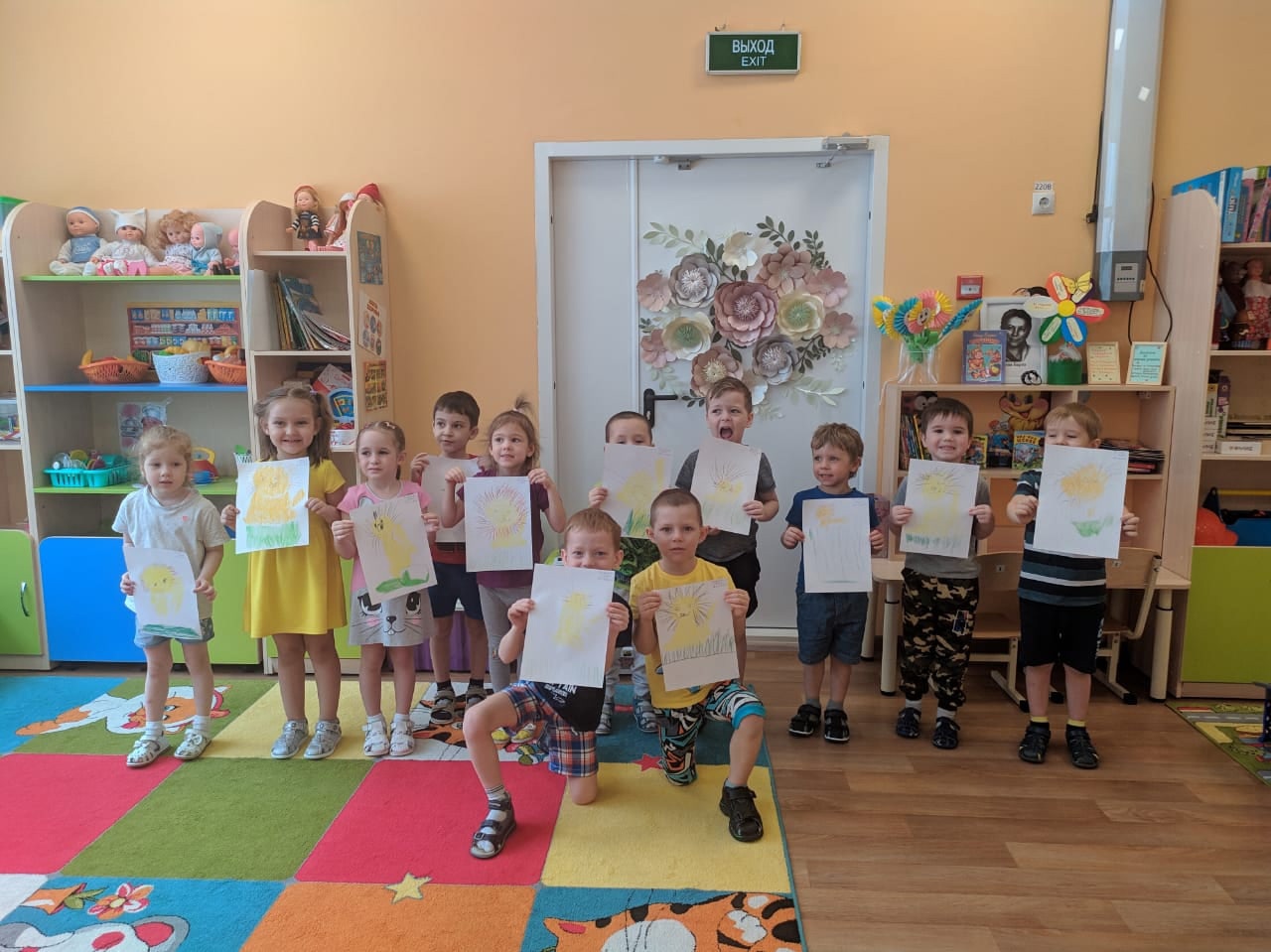 Автор: Слепухина Мария Сергеевна, воспитатель группы "Бабочка" МАДОУ детский сад «Колосок», р.п. КраснообскОписание материала: данный мастер - класс предназначен для детей средней группы и выполняется восковыми мелками на масляной основе на белом листе формата А4. Цель: формировать навык рисования льва восковыми мелками.Задачи: Образовательные:- Учить детей изображать знакомый образ животного, передавая форму и строение частей тела, их расположение, соблюдая пропорции между ними.Развивающие: - Развивать творческое воображение, эстетическое восприятие и умение самостоятельно подбирать цвета, развивать мелкую моторику рук.Воспитательные: - Воспитывать доброжелательное отношение к диким животным.Материалы для выполнения:1. Альбомный лист бумаги белого цвета формата А-4;2. Восковые мелки;3. фотоиллюстрация Лев в природе.Предварительная работа: просмотр и чтение энциклопедии «Животные жарких стран»), рассматривание картин с изображением львов и львиц.Этапы выполнения мастер – классаЕго увидишь — сразу ясно, Царь зверей, шутить опасно. Грозный вид и грозный рык — Даже гриву не подстриг. (Лев)
1.На листе нарисуем круг желтым цветом и закрасим его: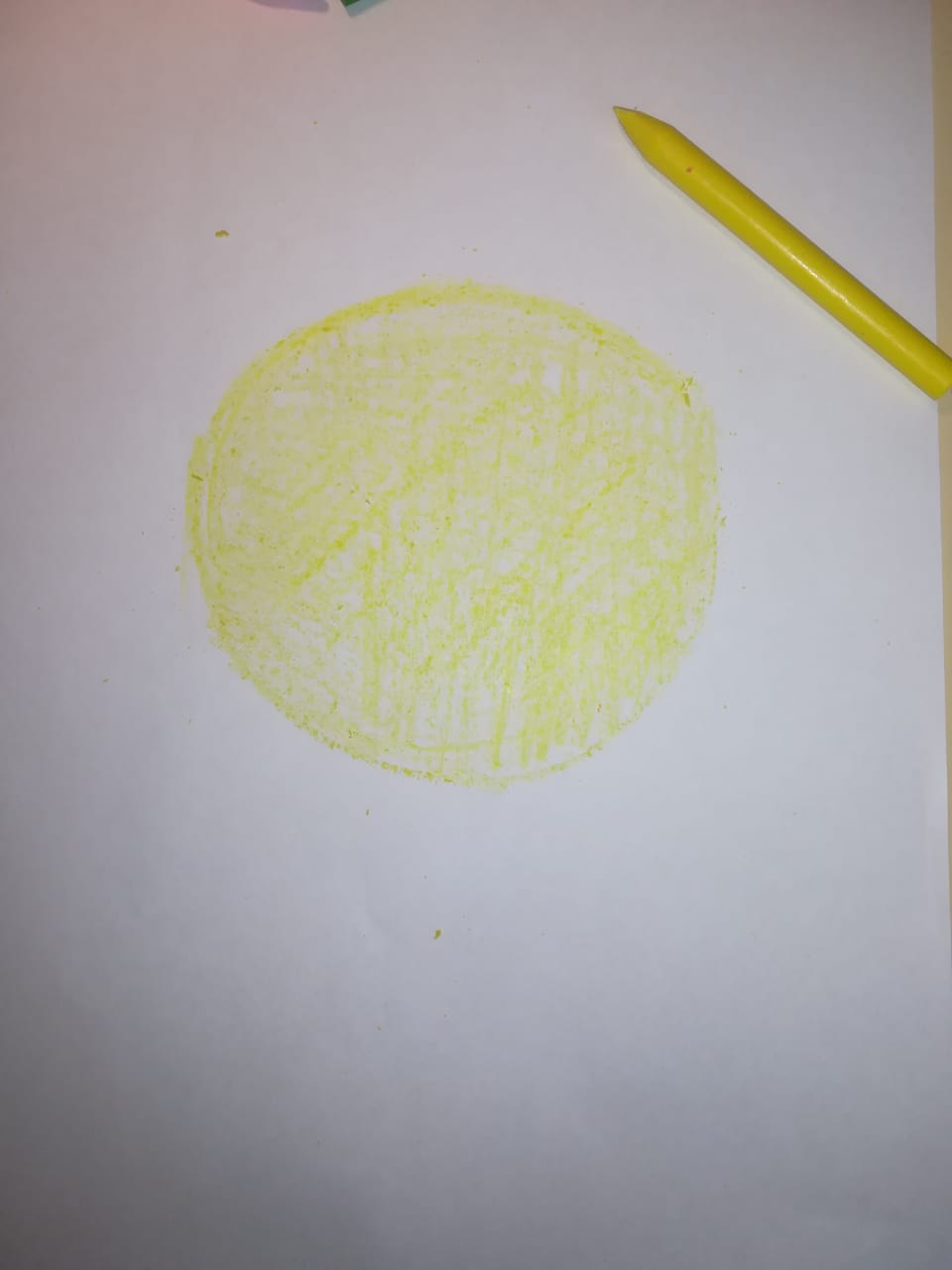 2. Далее рисуем тело, также желтым цветом, тело у льва вытянутое, а лев наш сидит на задних лапах, поэтому оно будет похоже на трапецию, ее так же нужно закрасить жетым цветом. Сразу можно дорисовать передние лапы и хвост, тоже желтым цветом: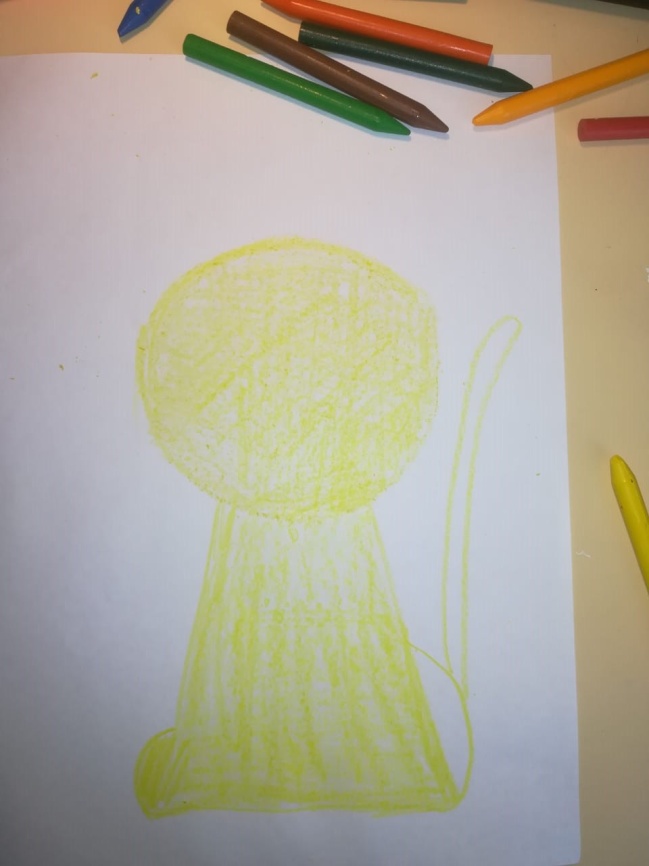 3. Рисуем морду льва, для этого нам понадобится черный цвет, нос у льва похож на треугольник, с слегка закругленными уголками, сразу нарисуем щечки, усы и глаза.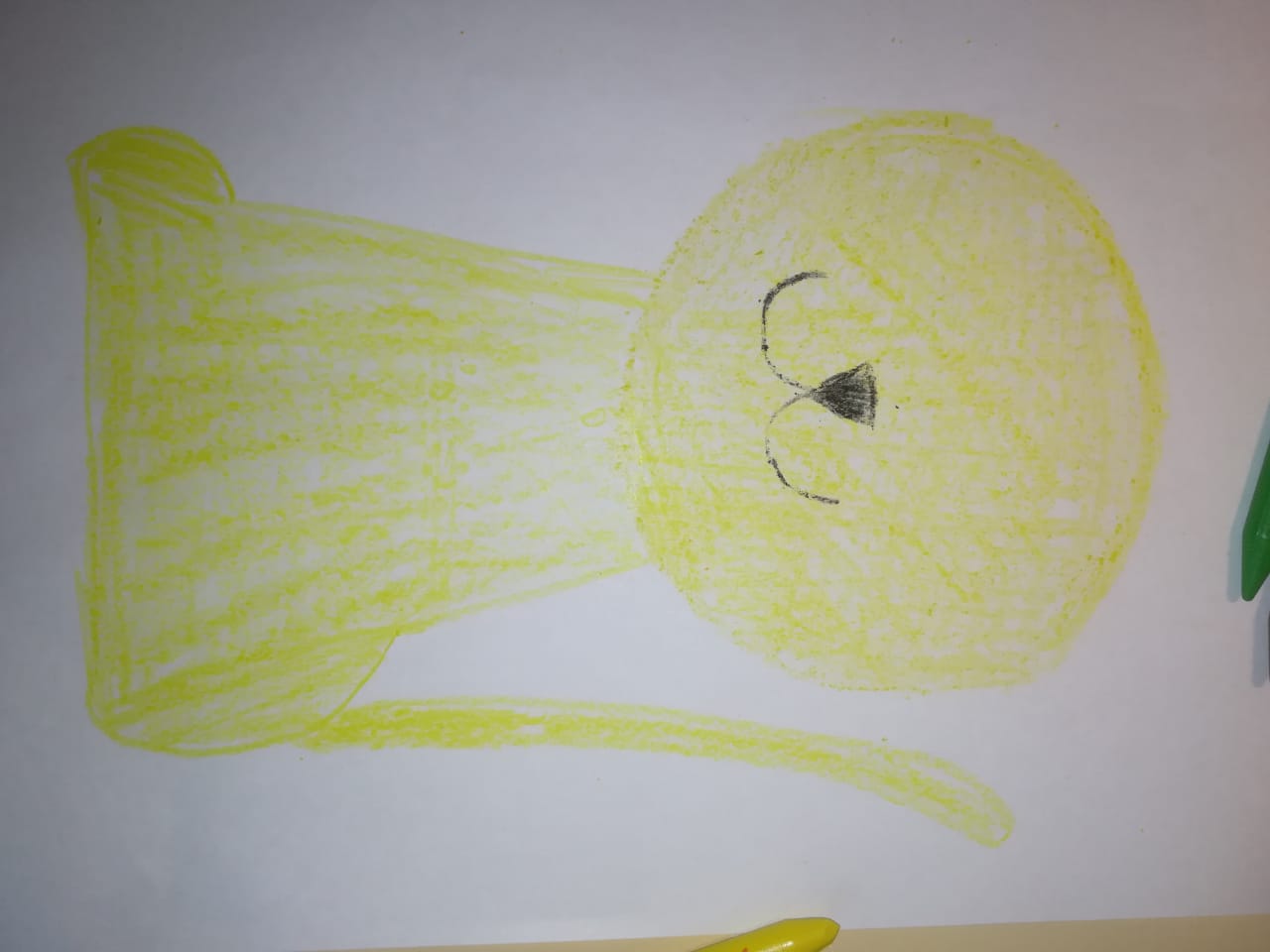 4. А теперь, нарисуем гриву, рисовать их нужно полосочками по краю морды льва - жетлым, оранжевым, можно добавить красного и немного черного цвет для гривы.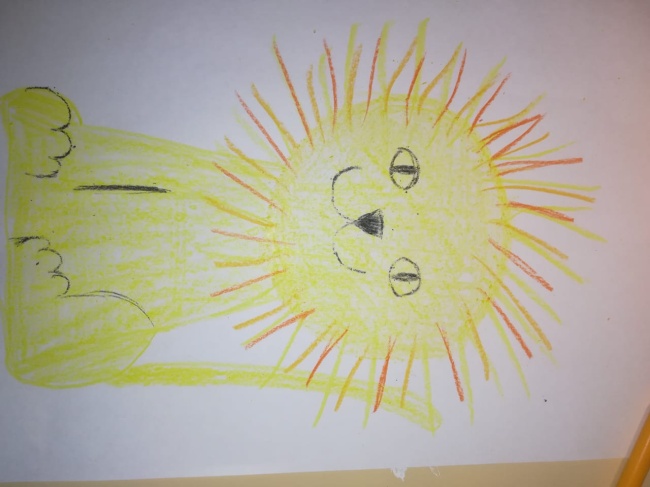 5. Хвост у льва украшает оранжевая кисточка, ее тоже надо подрисовать полосочками на конце хвоста.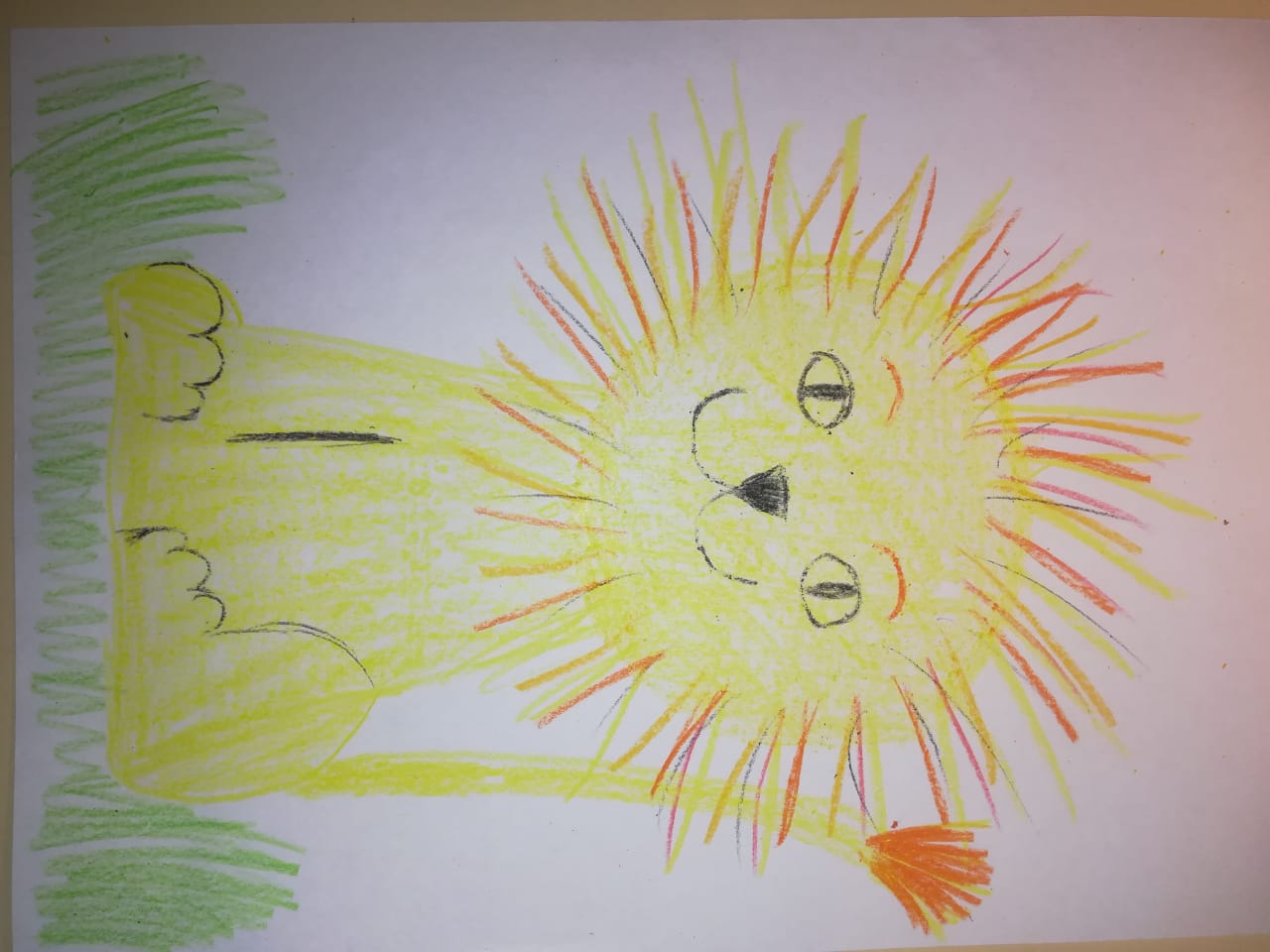 